A Coordenador(a)  do Curso de  da , no uso de suas atribuições e de acordo com o disposto no inciso II do art. 8º da Portaria Nº 36/2005 desta IES, divulga:Art. 1º. O Resultado do processo seletivo de monitoria realizado no dia  na  o processo constou de prova escrita e entrevista, sobre todos os assuntos do programa da disciplina à qual o (a) discente está candidatou-se, além da avaliação do histórico escolar do candidato.Art. 2º.  A banca examinadora foi constituída de 03 (três) professores (as) do curso, ministrantes da disciplina afim, sendo um deles, designado pelo Coordenador do Curso para presidir os trabalhos.Art. 3º.  A nota final foi composta pela média aritmética das notas atribuídas pela banca examinadora à prova teórica e/ou prática (peso = 6) e ao histórico escolar do aluno (peso = 4).As  vagas foram distribuídas entre as disciplinas: Matemática Aplicada, Logica Matemática, Lógica de Programação, Denign Centrado no Ser Humano, Gestão de Times e Métodos ÁgeisRecife, 15 de março de 2024.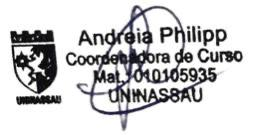 COORDENADOR DO CURSO  ______________________________________________________UNIDADE:UNINASSAU GRAÇASCURSO:ENGENHARIA DA COMPUTAÇÃOCANDIDATOS APROVADOSCURSODISCIPLINANOTANão houveram candidatos inscritos no processo seletivoENGENHARIA DA COMPUTAÇÃOAnálise e Modelagem de SistemasNANão houveram candidatos inscritos no processo seletivoENGENHARIA DA COMPUTAÇÃOFront-End FrameworksNANão houveram candidatos inscritos no processo seletivoENGENHARIA DA COMPUTAÇÃOProgramação Orientada a Objetos Estrutura de DadosNANão houveram candidatos inscritos no processo seletivoENGENHARIA DA COMPUTAÇÃOBanco de DadosNANão houveram candidatos inscritos no processo seletivoENGENHARIA DA COMPUTAÇÃODesenvolvimento de Aplicações para InternetNA